MIEJSKA ENERGETYKA CIEPLNA SPÓŁKA Z O.O.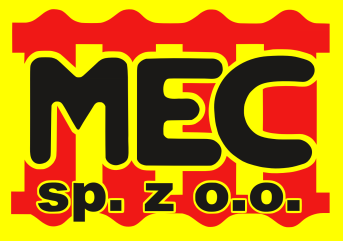 OSTROWIEC ŚWIĘTOKRZYSKI, UL.HENRYKA SIENKIEWICZA 91PROCEDURA SPRZEDAŻY MIESZANKI POPIOŁOWO-ŻUŻLOWEJ Z MOKREGO ODPROWADZANIA ODPADÓW PALENISKOWYCH 
W MIEJSKIEJ ENERGETYCE CIEPLNEJ SP. Z O.O.Zatwierdzona Uchwałą Zarządu Miejskiej Energetyki Cieplnej Spółka z o.o.
 Nr 19/2021 z dnia 06.10.2021WstępŻużel (mieszanina popiołowo – żużlowa) pod względem prawnym traktowany jest jako odpad, a zatem podlega przepisom związanym z odpadami.Kod odpadu: 10 01 80 – mieszanki popiołowo-żużlowe z mokrego odprowadzania odpadów paleniskowych..Wytwarzanie i obrót tym asortymentem podlega ścisłej ewidencji. Spółka jest zobowiązana 
do prowadzenia ewidencji sprzedaży w BAZIE DANYCH O PRODUKTACH I OPAKOWANIACH 
ORAZ O GOSPODARCE ODPADAMI (BDO).Zasady sprzedażySprzedaż żużla prowadzona jest dla osób fizycznych i jednostek organizacyjnych nie będących przedsiębiorcami np. Urząd Gminy, szkoła, fundacja, stowarzyszenie itp. zgodnie z art.27 ust.9 Ustawy z dnia 14 grudnia 2012 r. o odpadach (t.j. Dz. U. z 2021 r. poz. 779 z późn. zm.) oraz Rozporządzeniem Ministra Środowiska z dnia 10 listopada 2015 r. w sprawie listy rodzajów odpadów, które osoby fizyczne lub jednostki organizacyjne niebędące przedsiębiorcami mogą poddawać odzyskowi na potrzeby własne, oraz dopuszczalnych metod ich odzysku (Dz. U. z 2016 r. poz. 93).Zgodnie z ww. Rozporządzeniem dla osób fizycznych i jednostek organizacyjnych nie będących przedsiębiorcami  nie są wymagane zezwolenia na transport i odzysk odpadu.Dopuszczalna jest sprzedaż żużla przedsiębiorcom posiadającym wymagane przepisami prawa zezwolenia i uprawnienia w tym administracyjne decyzje środowiskowe na potwierdzenie działalności w zakresie gospodarowania odpadem o kodzie 100180 (odzysk, zbieranie, unieszkodliwianie, transport).Przedsiębiorcy zobowiązani są do posiadania wpisu do rejestru w BAZIE DANYCH O PRODUKTACH I OPAKOWANIACH ORAZ O GOSPODARCE ODPADAMI (BDO), ponieważ ewidencja obrotu odpadami od 1 stycznia 2020 prowadzona jest w wersji elektronicznej.Zakupiony żużel, może być wykorzystywany wyłącznie do utwardzania powierzchni, utwardzania dróg i placów w sposób uniemożliwiający pylenie, do budowy fundamentów, z zachowaniem przepisów odrębnych, w szczególności przepisów Prawa wodnego i Prawa budowlanego. Kupujący składa stosowne oświadczenie zawarte we wniosku o sprzedaż żużla paleniskowego (załącznik poniżej).Wydawanie żużla następuje tylko i wyłącznie po wcześniejszym złożeniu wniosku o sprzedaż żużla paleniskowego przez kupującego, a także przedłożeniu kserokopii zezwoleń wymienionych w pkt. 2 (w przypadku przedsiębiorców).Wniosek o sprzedaż żużla paleniskowego należy złożyć w sekretariacie MEC sp. z o.o. przy 
ul. Sienkiewicza 91, który po zatwierdzeniu przez uprawnioną osobę zostaje skierowany do biura Ciepłowni MEC. Kierownik Ciepłowni uzgadnia z kontrahentem harmonogram odbioru żużla  
w zależności od ilości pozyskiwanej z produkcji masy odpadu. Kierownik Ciepłowni lub osoba przez niego upoważniona przekazuje Wniosek o sprzedaż żużla, 
z naniesionymi adnotacjami o sposobie zapłaty (gotówka, przelew), oraz o konieczności wystawienia faktury, do działu EM, gdzie prowadzona jest ich ewidencja.Przyjmuje się zasadę, że należności gotówkowe realizowane są przez osoby fizyczne, przelewem - przez instytucje i przedsiębiorców. Procedura ewidencji sprzedaży żużla przedsiębiorcom prowadzona jest zgodnie z systemem 
BDO i składa się z następujących  etapów obiegu karty przekazania odpadu: wystawienie oraz zatwierdzenie „karty przekazania odpadu” przez upoważnionego pracownika MEC,wygenerowanie potwierdzenia wystawienia karty przekazania odpadu, które uprawnia kierującego środkami transportu do rozpoczęcia transportu odpadu,potwierdzenie zrealizowania przejęcia odpadu przez podmiot przejmujący,potwierdzenie zakończenia transportu odpadu przez podmiot transportującyIlość żużla określana jest na podstawie wskazań wagi samochodowej MEC Dokumentem uprawniającym do wywozu żużla poza teren Huta Celsa Ostrowiec jest  "Przepustka materiałowa”.Klienci prywatni (osoby fizyczne), którzy odbierają żużel dokonują zapłaty po załadunku żużla 
na podstawie wystawionej faktury sprzedaży. Sprzedaż żużla osobom fizycznym jest ewidencjonowana na kasie fiskalnej. Osoba fizyczna otrzymuje fakturę, a paragon fiskalny dołączany jest do kopii faktury pozostającej w Spółce.Numer faktury zostaje wpisany do wniosku o sprzedaż żużla.W przypadku klientów instytucjonalnych i przedsiębiorców wystawienie faktury VAT następują po załadunku żużla. Numer faktury i numer karty przekazania odpadu zostaje wpisany do wniosku o sprzedaż żużla.Zarówno podmiot przekazujący żużel jakim jest MEC Sp. z o.o., jak również podmiot przejmujący odpady zobowiązani są do prowadzenia ewidencji odpadów w systemie BDO.Obsługę systemu BDO w zakresie wystawiania i zatwierdzania kart przekazania odpadu 
oraz prowadzenia ewidencji odpadu prowadzi osoba wyznaczona przez Zarząd.TRANSPORT ŻUŻLATransport żużla może być realizowany wyłącznie przez: Środek transportu stanowiący własność osoby fizycznej kupującej żużel. Środek transportu MEC Sp. z o.o. Ostrowiec Św. Podmiot świadczący usługi transportowe na rzecz kupujących żużel posiadający zezwolenie 
 na transport odpadów. REALIZACJA ZAMÓWIENIA NA ŻUŻELZamówienie dotyczące osób fizycznych może być zrealizowane tylko w przypadku gdy:Został złożony wniosek, o którym mowa w rozdziale 2.Zostały spełnione warunki w zakresie transportu, o którym mowa w rozdziale 3.Zamówienie dotyczące osób i podmiotów będących przedsiębiorcami będzie zrealizowane gdy: Zostanie przedstawiony oryginał zezwolenia na prowadzenie działalności w zakresie gospodarowania żużlem celem sporządzenia kserokopii przez pracownika MEC lub przedstawiona kopia zezwolenia potwierdzona za zgodność przez osobę uprawnioną 
do reprezentowania firmy. Zostaną spełnione warunki w zakresie ewidencji w systemie BDO, o których mowa 
w rozdziale 2 Zostaną spełnione warunki w zakresie transportu, o którym mowa w rozdziale 3. EWIDENCJA OBROTU ŻUŻLEMPodstawowymi dokumentami ewidencji obrotu żużlem jest: Karta Przekazania Odpadu w systemie BDO Karta Ewidencji Odpadów w systemie BDOWewnętrznej ewidencji wniosków o sprzedaż żużla ZAŁĄCZNIKI:Załącznik Nr 1 (Wniosek o sprzedaż mieszanki popiołowo-żużlowej z mokrego odprowadzania odpadów paleniskowych dla osób fizycznych lub jednostek organizacyjnych niebędących przedsiębiorcami)Załącznik Nr 2 (Wniosek o sprzedaż mieszanki popiołowo-żużlowej z mokrego odprowadzania odpadów paleniskowych dla przedsiębiorców)Ostrowiec Świętokrzyski dnia …………………………………………………………………………….(imię i nazwisko)…………………………………………………….(ulica, nr domu)…………………………………………………….(miasto, kod pocztowy)…………………………………………………….(telefon)…………………………………………………….(PESEL)							Miejska Energetyka Cieplna Sp. z o.o.							27-400 Ostrowiec Świętokrzyski							ul. Sienkiewicza 91PODANIEProszę o sprzedaż w ilości ……………….………… mieszanki popiołowo-żużlowej,
                                                        (ilość w tonach)Jednocześnie oświadczam, że zgodnie z ustawą z dnia 14 grudnia 2012 r. o odpadach 
(t.j. Dz. U. z 2021 r. poz. 779 z późn. zm.), iż przejęta przeze mnie mieszanka popiołowo-żużlowa 
z mokrego odprowadzania odpadów paleniskowych (kod odpadu 10 01 80) zostanie wykorzystana zgodnie z załącznikiem do rozporządzenia Ministra Środowiska z dnia 10 listopada 2015 r. w sprawie listy rodzajów odpadów, które osoby fizyczne lub jednostki organizacyjne niebędące przedsiębiorcami mogą poddawać odzyskowi na potrzeby własne, oraz dopuszczalnych metod ich odzysku 
(Dz. U. z 2016 r. poz. 93).………………………………..                            (podpis)                                                                                                             Podanie zatwierdzam:								………………………………..									            (podpis)Wypełnia MEC:- Data i numer przepustki materiałowej		 ……………………………………………………- Data i nr faktury VAT				 ……………………………………………………- Data i nr paragonu fiskalnego 			 ……………………………………………………- Cena zakupu 					 ……………………………………………………Oświadczenie: (dotyczy wyłącznie pracowników MEC)Wyrażam zgodę na potrącenie z moich poborów kwoty wymienionej na fakturze 
za zakup mieszanki popiołowo-żużlowej z mokrego odprowadzania odpadów.………………………………..                            (podpis)---------------------------------------------------------------------------------------------------------------------------------------------------------Informacje dotyczące mieszanki popiołowo-żużlowej z mokrego odprowadzania odpadów paleniskowych (kod odpadu 10 01 80) zawarte w załączniku do rozporządzenia Ministra Środowiska
z dnia 10 listopada 2015 r. w sprawie listy rodzajów odpadów, które osoby fizyczne lub jednostki organizacyjne niebędące przedsiębiorcami mogą poddawać odzyskowi na potrzeby własne,
oraz dopuszczalnych metod ich odzysku (Dz. U. z 2016 r. poz. 93).Dopuszczalne metody odzysku:Do utwardzania powierzchni, utwardzania dróg i placów w sposób uniemożliwiający pylenie, 
do budowy fundamentów, z zachowaniem przepisów odrębnych, w szczególności przepisów Prawa wodnego i Prawa budowlanego.Warunki magazynowania:Magazynowanie w warunkach zapobiegających niekorzystnemu wpływowi na środowisko, 
pod przykryciem materiałem nieprzepuszczalnym.Ilości odpadów możliwych do przyjęcia:w przypadku utwardzania powierzchni dopuszczalna maksymalna ilość odpadów do przyjęcia: 0,15 Mg/m2 utwardzanej powierzchni. w przypadku budowy fundamentów dopuszczalna maksymalna ilość odpadów do przyjęcia: 0,1 Mg/m3 fundamentu.                                                                               Ostrowiec Świętokrzyski dnia …………………………………………………………………………….(nazwa firmy)…………………………………………………….(ulica, nr domu)…………………………………………………….(miasto, kod pocztowy)…………………………………………………….(telefon)…………………………………………………….(NIP)							Miejska Energetyka Cieplna Sp. z o.o.							27-400 Ostrowiec Świętokrzyski							ul. Sienkiewicza 91PODANIEProszę o sprzedaż w ilości ……………….………… mieszanki popiołowo-żużlowej,
                                                         (ilość w tonach)Zobowiązuje się do wykorzystania odpadu o kodzie 10 01 80 (mieszanka popiołowo-żużlowa z mokrego odprowadzania odpadów paleniskowych) zgodnie z obowiązującymi przepisami zawartymi 
w Rozporządzeniu Ministra Środowiska z dnia 11 maja 2015 r. w sprawie odzysku odpadów poza instalacjami i urządzeniami (Dz. U. poz. 796).
Uwaga: Sprzedaż mieszanki popiołowo-żużlowej z mokrego odprowadzania odpadów paleniskowych 
dla przedsiębiorców jest możliwa po przedłożeniu kopii zezwolenia na transport, odzysk 
i unieszkodliwianie odpadu o kodzie 10 01 01………………………………..                            (podpis)                                                                                                             Podanie zatwierdzam:								………………………………..									            (podpis)Wypełnia MEC:- Data i numer przepustki materiałowej		 ……………………………………………………- Data i nr faktury VAT				 ……………………………………………………- Data i nr paragonu fiskalnego 			 ……………………………………………………- Nr kart przekazania odpadu 			 ……………………………………………………- Cena zakupu 					 ……………………………………………………